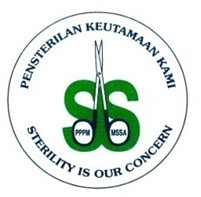 KURSUS OPERATOR STERILIZERTempat  :  Rumah MAS                   No. 48, Jalan SS 15/5C                  47500 Subang Jaya	            Selangor.  MalaysiaTelefon   :   03-56342618Fax          :   03-56341618Email       :   mssa.pppm@gmail.com  Anjuran       :   Persatuan Perkhidmatan Pensterilan Malaysia (PPPM)                    Malaysian Sterile Service Association (MSSA)Objektif:Memperolehi pengetahuan mengenai  aliran kerja di CSSUjenis dan fungsi sterilizer penjagaan sterilizer.Menjalankan ujian ujian keberkesanan sterilizer.Melakukan packagingMelakukan ‘loading & unloading’ yang betul.Pengurusan store steril dan pembekalan alat steril.Tajuk:Pengenalan Perkhidmatan PensterilanMikroorganismaKaedah Kaedah PensterilanJenis jenis sterilizerPenjagaan sterilizerPenyelenggaran sterilizerUjian Ujian PensterilanPembungkusanLoading & UnloadingPengurusan Store SterilWet LoadRecall setUjian Pentauliahan SterilizerLangkah langkah keselamatan di CSSUBudaya KorporatLatihan Amali  KURSUS OPERATOR STERILIZERBORANG PENDAFTARAN(Sila isi borang ini terus di dalam perisian Microsoft word, cetak dan kembalikan kepada kami)Nama:………………………………………………………………………………………………………No. Kad Pengenalan: …………………………. Jawatan:…………………………………………..Hospital / Klinik /Institute:………………………………………………………………………………………..No. Telefon  Pejabat: ……………………………. Telefon Bimbit: …………………………….......Bayaran:   RM 1,110.00  setiap peserta (tidak termasuk penginapan, makan dan minum)Bersama ini disertakan cek/LPO No:……………………………..Jumlah RM:…………………….Bayaran kepada:Persatuan Perkhidmatan Pensterilan Malaysia ATAU Malaysian Sterile Service AssociationNo. Akaun : 80-0260158-7CIMB Bank, Empire Gallery Subang Jaya, G01 Empire Shopping Gallery, Jalan SS16/1, 47500 Subang Jaya, SelangorTanda tangan:…………………………………  Tarikh:……………………………..Nota:Yuran Pendaftaran hendaklah dijelaskan selewat lewatnya empat (4) minggu sebelum tarikh mula kursus.Penginapan, makan dan minum semasa kursus adalah atas tanggong peserta.Tarikh                  			                                      Sila tanda pada tarikh yang dipilih21 – 24 Februari 202228 – 31 Mac 202215 – 18 Ogos 202219 – 22 September 2022Waktu kursus:    8.00 pagi   hingga  5.00 petang                            Hari akhir kursus   8.00 pagi hingga 4.00 petang(Setiap pengambilan adalah terhad kepada 15 orang sahaja)Berikut adalah senarai hotel yang hampir ( sila buat tempahan sendiri).Subang Park Hotel, Jalan SS 15/5A                                      Hotel EV ,143 Jalan SS 15/5A World                              47500 Subang Jaya, Selangor                                              47500 Subang Jaya, SelangorTel No.  03-56330128						    Tel No. 03-56362929Best View Hotel					                Hotel 1st Inn141, Jalan  SS15/5A						    No. 99-1, Jalan SS 15/5A47500 Subang Jaya, Selangor				    47500 Subang Jaya, SelangorTel. No: 03-56121755						    Tel. No: 03-56323111Subang Valley Hotel        					    Hotel Lismar1, Jalan SS 15/5A					               129, Jalan SS 15/5A47500 Subang Jaya, Selangor				    47500 Subang Jaya, SelangorTel. No:   56323128						    Tel No:  03-56112195Untuk keterangan lanjut sila hubungi:Puan Yeoh Saw See                            016-295 3883Puan Rahijah Abd Rahman                019-228 5010Google maps : 48 Jalan SS 15/5C, Subang Jaya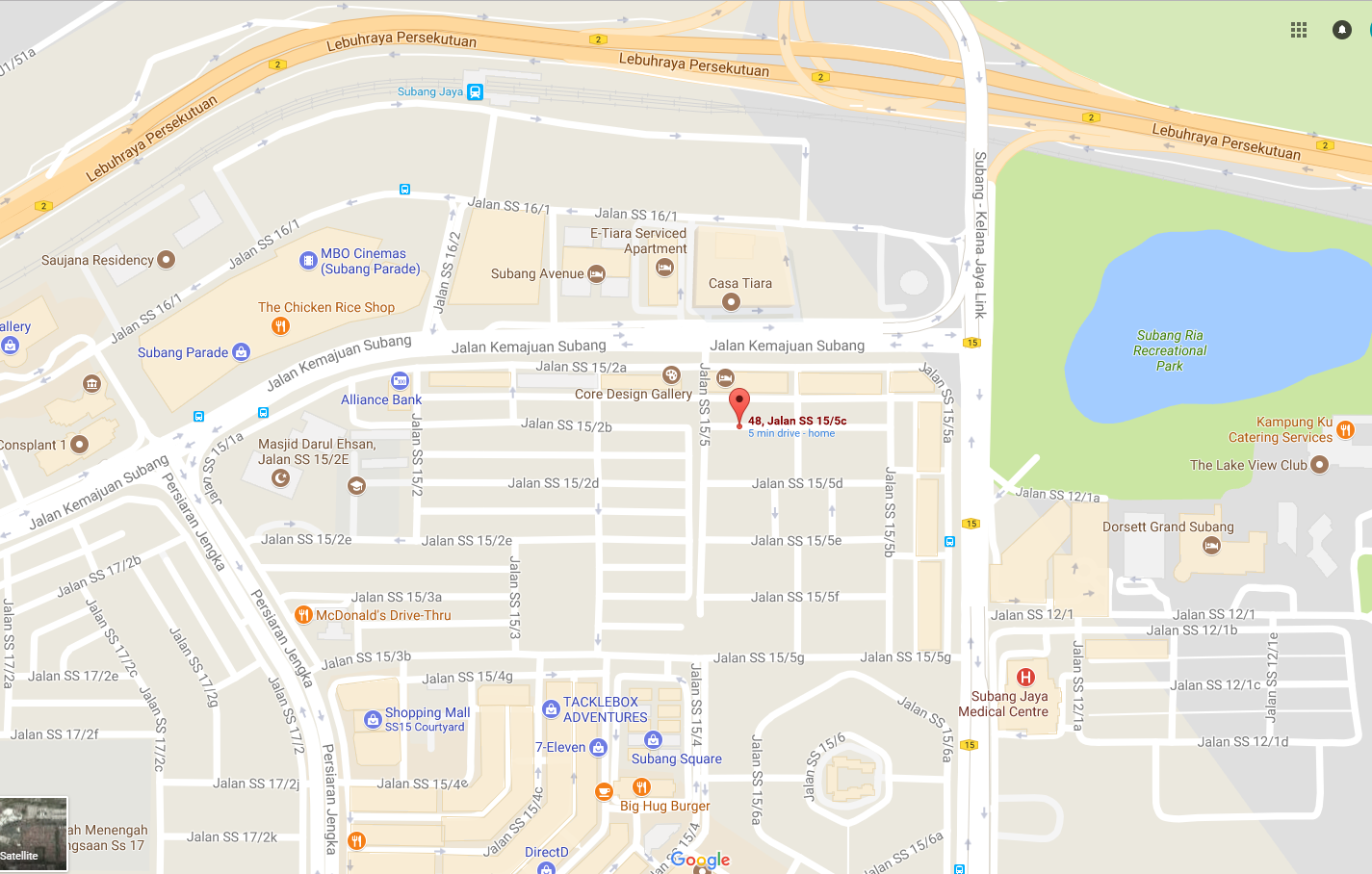 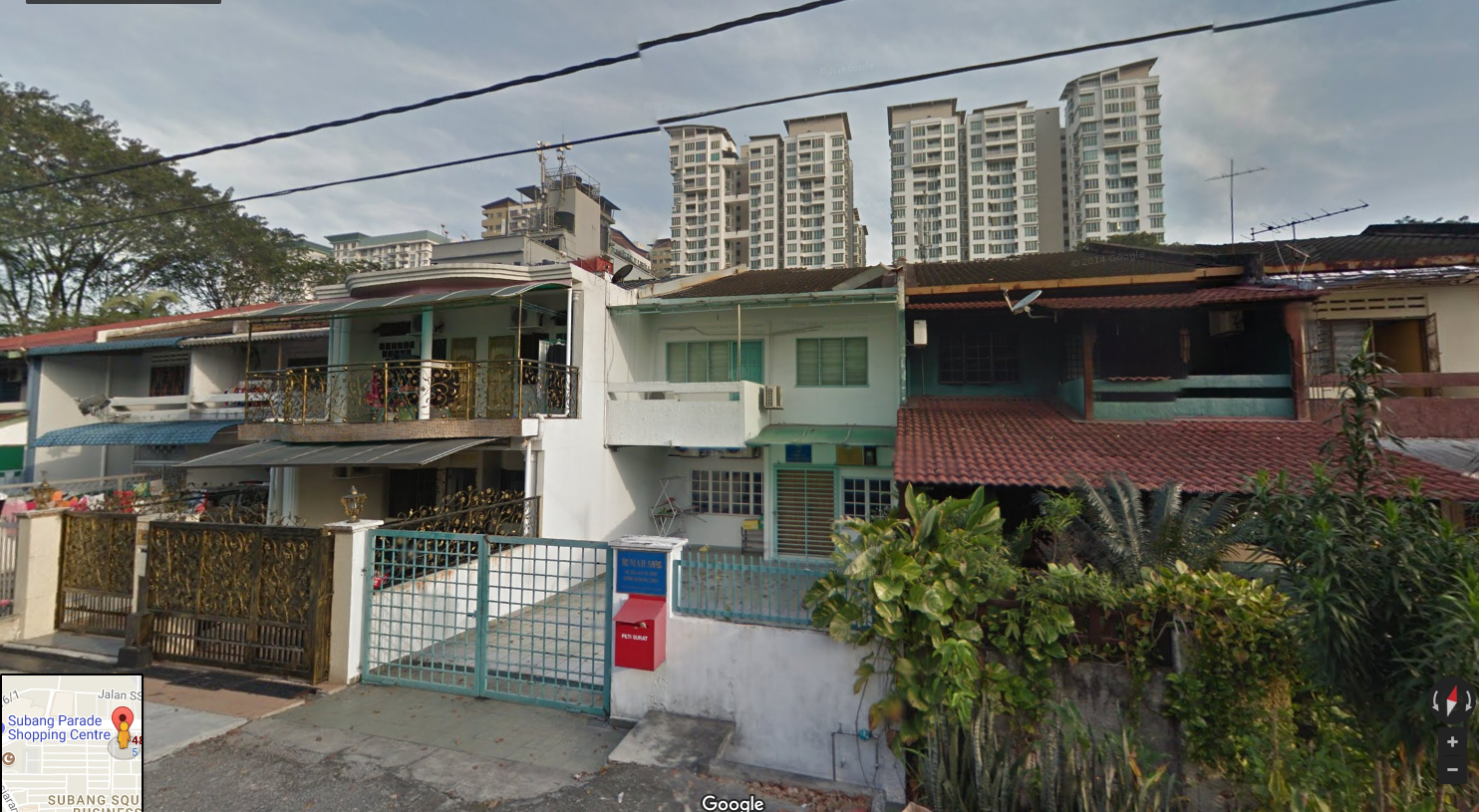 